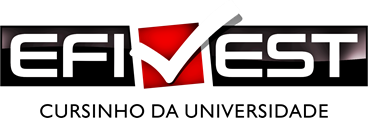 CARTA DE APRESENTAÇÃODe: JOSEMILDES FARIAS FONSECA, vulgo Prof. ZECA FONSECA Diretor do CURSO TÉCNICO EM ENFERMAGEM DO EFIVESTPara: Nome do responsável pela unidade concedente de estágio/internato             _______________________________________	Senhor(a),Encaminhamos o(a) estudante ________________________________________, regularmente matriculado(a) nesta instituição de ensino e frequentando o ______ período do Curso de _________________________________________, no ___ semestre letivo do ano de ____________, para realizar Estágio Curricular Obrigatório, sem remuneração, visando desenvolver competências e habilidades para a atividade profissional, de forma a poder aplicar os conhecimentos teóricos adquiridos na Universidade e discutir sua relação com a prática.O estudante já conta com o seguro obrigatório, amparado na Lei 11.788/2004.Na oportunidade, agradecemos a atenção dispensada e apresentamos-lhe sentimentos de elevado apreço e distinta consideração. Atenciosamente, __________________________, ___ de    ___________ de  _____Local e Data___________________________________________________________________EFIVEST – DIREÇÃOACEITE: Data  ..../......../..........__________________________________________                      Responsável pela Empresa          Carimbo da Empresa